 ЕЖЕГОДНОЕ ОБЩЕЕ СОБРАНИЕ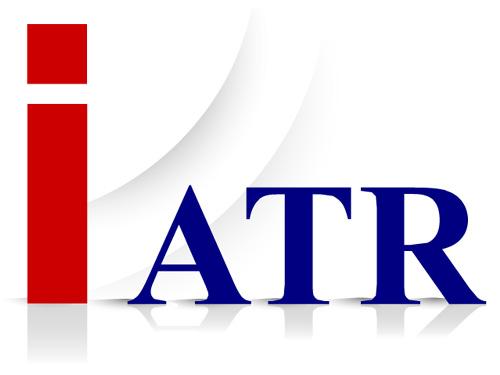 Международной академии телевидения и радио (IATR)25 декабря 2023 г.Гостиница «Mercure Москва Павелецкая» ул. Бахрушина, 11(зал «Морозов», 2 этаж)РЕГИСТРАЦИОННАЯ КАРТОЧКА УЧАСТНИКА ПРОСЬБА ЗАПОЛНИТЬ АНКЕТУ И ПРИСЛАТЬ                                                                      В ИСПОЛНИТЕЛЬНУЮ ДИРЕКЦИЮ ДО 20 ДЕКАБРЯ: E-mail: office@interatr.org, press@interatr.orgФамилияИмяОтчествоМесто работыДолжностьКонтактный телефонE-mailПросьба отметить Ваши последние достижения: награды, почетные звания, передачи, новые книги, статьи, научные труды…ВАШИ ПОЖЕЛАНИЯ, ПРЕДЛОЖЕНИЯ